Cedar Grove Panthers socks and sandals sale brought to you by the North End FSASlides are unisex plain black and gold (no writing or paw printed on them).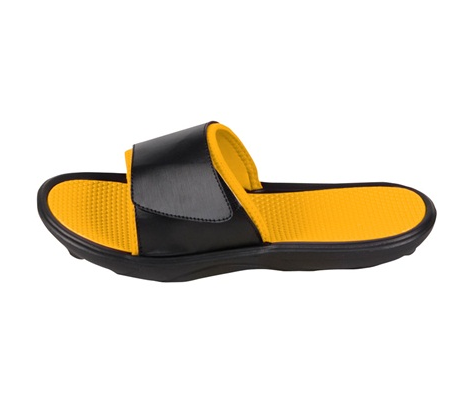 Solid socks will have the Cedar Grove Panther PAW and the word ‘Panthers’ down the SIDE.  Gold sock will have black print and Black sock will have gold print.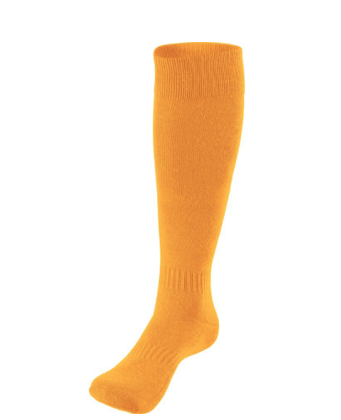 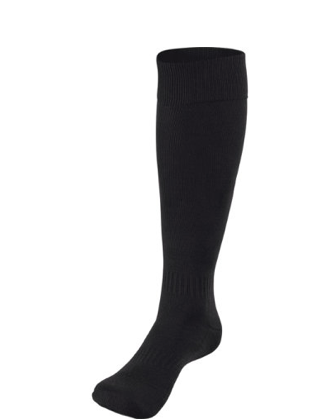 Black and Gold socks will have the Cedar Grove Panther PAW and the word ‘Panthers’ down the BACK in GOLD.  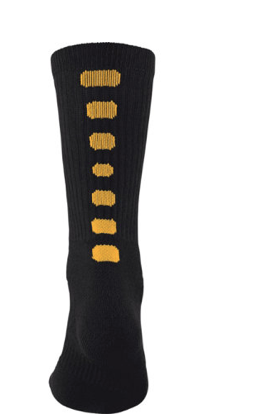 Please fill out the attached order form and return to the NE FSA. Due by 9/30/14Contact Sue Kolakowski with any questions:  suenj22@yahoo.comSock and Sandal Order Form							TOTAL AMOUNT DUE:  _____________________Please make checks payable to North End FSA – due by 9/30/14.Name:  ________________________________________________________________________Email:  ________________________________________________________________________SandalsSizeQuantityPriceTotalXS$23S$23M$23L$23XL$23Solid Gold SocksSizeQuantityPriceTotalYouth 1-4$13Ladies 4-5$13Ladies 5-10$13Mens 4-7$13Mens 8-13$13Solid BLACK SocksSizeQuantityPriceTotalYouth 1-4$13Ladies 4-5$13Ladies 5-10$13Mens 4-7$13Mens 8-13$13Black & Gold SocksSizeQuantityPriceTotalYouth 1-4$13Ladies 4-5$13Ladies 5-10$13Mens 4-7$13Mens 8-13$13